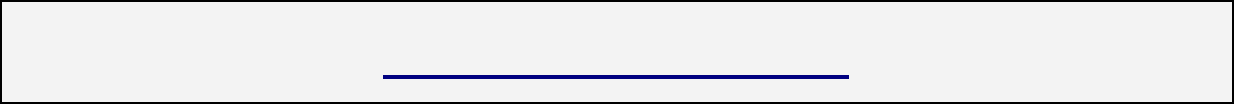 CURRICULUM VITAESUHAIL 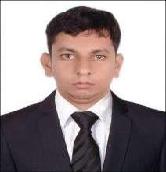 B.E CIVIL ENGINEERWhatsapp No.: +971504753686E-mail: suhail-399689@2freemail.com Click here to buy CV Contact:http://www.gulfjobseeker.com/employer/cvdatabaseservice.phpCAREER:To Seeking a career that is challenging and interesting, and lets me work on the leading areas of Site, a job that gives me opportunities to learn, innovate and enhance my skills and strengths in conjunction with company goals and objectives.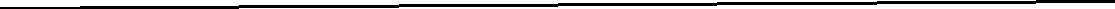 Work Experenice: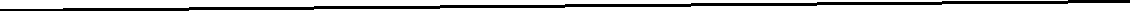 June2016 – Sept. 2018 Worked as a “SITE ENGINEER “JM Construction,Bidar.JOB Responsibilities In JM ConstructionTake out center line marking and suvery for co-ordiontaion points.Understanding of instruction recivied from client.Supervising the works at site and give instruction to concern works.Reporting to Project Manager to update on going works at site.Checking the quantities of material in site.Reading of structural drawing and studying plan.Take-out As-Built Quantities as per Site.Based on master schedule, define the monthly and weekly target of the project. Maintain quantity of work and safety as per standards.Mointoring the sub contractor as per the schedule.Montioring the work day by day to site.To check and keep control on the waste of material at site.Work Experenice: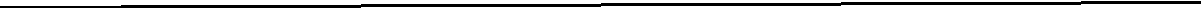 Nov.2018 – Sept. 2019 Worked as a “SITE ENGINEER “ASR Construction Narayankhed.(Govt project G+2 11 BLOCK 132UNITS).JOB Responsibilities In ASR ConstructionTake out center line marking and suvery for co-ordiontaion points.Understanding of instruction recivied from client.Supervising the works at site and give instruction to concern works.Reporting to Project Manager to update on going works at site.Checking the quantities of material in site.Reading of structural drawing and studying plan.Take-out As-Built Quantities as per Site.Page 1 of 2Work Experenice:Nov.2019 – April. 2020 Worked as a “SITE ENGINEER “Architect and Engineering based in India.JOB Responsibilities In R.R Dhoot:Understanding of instruction recivied from client.Supervising the works at site and give instruction to concern works.Reporting to Project Manager to update on going works at site.Checking the quantities of material in site.Reading of structural drawing and studying plan.Key skills: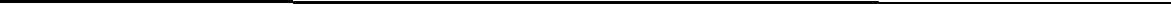 Quick learner.Leader.Team player.Result Driven.Flexible .Logical.Certification:Ceritified training forAutocadQuantity surveyor.Information & Technology Skills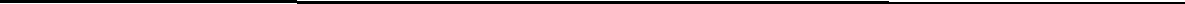 Signature: ----------------(Suhail)Page 2 of 2Educational Qualification:Bachelor in Civil EngineeringFrom VTU Belguam india(january 2016)PreUniversity Education India(march 2011)Karnataka Secondary Education Examination(july 2009)boardOperating system:windowsxp98/2000, windows 7Package:Microsoft excel word power point.Personal information:Personal information:Personal information:Date of Birth:   21-9-1992:   21-9-1992Gender:MaleMarital Status:Single